Ажлын хорооны 3-р хуралТоймАгуулга
ТунхагХугацаа2001-08-27 ~ 2001-08-302001-08-27 ~ 2001-08-30Япон > Хёго муж, Хёго мужийн Авуажи Юмэбүтэй олон улсын хурлын танхимЯпон > Хёго муж, Хёго мужийн Авуажи Юмэбүтэй олон улсын хурлын танхимЗохион байгуулсанЯпон > Хёго муж, ЗХАБНЗЗХЯпон > Хёго муж, ЗХАБНЗЗХОролцсон байдал5 улс орны 23 орон нутгийн 55 төлөөлөгч 5 улс орны 23 орон нутгийн 55 төлөөлөгч Оролцсон байдалБүгд Найрамдах Хятад Ард УлсХэйлонжан муж , Ниншя Хуйн ӨЗООролцсон байдалЯпонАомори муж, Ямагата муж, Нийгата муж, Тояама муж, Ишикава муж, Фукуй муж, Киото муж, Хёго муж, Тоттори муж, Шиманэ мужОролцсон байдалБүгд Найрамдах Солонгос УлсПусан хот, Кёнги муж, Канвон муж, Чүнчоннам муж, Жоллабүг муж , Жолланам муж, Кёнсанбүг муж, Кёнсаннам мужОролцсон байдалМонгол УлсТөв аймагОролцсон байдалОросын Холбооны УлсХабаровск хязгаар, Сахалин муж Хурлыг зохион байгуулах зардлыг хэсэгчлэн хувааж гаргах тухай хэлэлцэв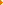  Холбооны үйл ажиллагааг үнэлэх болон дэмжлэг үзүүлэх тогтолцоо байгуулах тухай хэлэлцэв Байнгын Хэрэг эрхлэх газар байгуулах, Хэрэг эрхлэх газрын чиг хандлагын талаар хэлэлцэв 2002 оны Бүгд хурал дээр хэлэлцэх асуудлуудБНХАУ, ОХУ, Монгол, Солонгос, Япон улсын 23 орон нутгийн төлөөлөгчид 2001 оны 8 сарын 28-ны өдөр Япон улсын Хёго мужийн Авуажи Юмэбүтэй олон улсын хурлын танхимд зохион байгуулагдсан ажлын хорооны 3-р хуралд оролцлоо. ЗХАБНЗЗХ орон нутаг хоорондын харилцаа, хамтын ажиллагааны сүлжээг бүрэлдүүлж олон улсын байгууллага болж байгуулагдсанаас хойш 5 жилийн хугацааг өнгөрөөд байна. Тус Холбооноос Зүүн хойд Азийн бүсийн нийтлэг асуудлуудыг шийдвэрлэхийн тулд идэвхтэй үйл ажиллагаа явуулах шаардлагатай байна гэдэгт бүгд санал нэгдлээ. Ажлын хорооны 3-р хурлаар 2000 оны ЗХАБНЗЗХ-ны Бүгд хуралд бэлтгэж Холбоог үр ашигтай, зохистой ажиллуулах талаар хэлэлцэхийн зэрэгцээ салбар хороодын үйл ажиллагаа ба 2002 оны Хабаровскийн Бүгд хурал зохиох талаар хэлэлцэн шийдвэр гаргалаа. Хурлаар тохиролцон санал нэгдсэн асуудлуудыг дор хураангуйлав. 